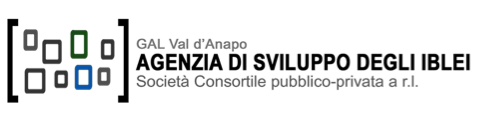   GAL VAL D’ANAPOAGENZIA DI SVILUPPO DEGLI IBLEISocietà Consortile a r.l.Via P. Iolanda n. 51 – 96010 Canicattini B. (SR)C.F./P.IVA 01248050898Soggetto Responsabile del "Patto Territoriale per lo sviluppo integrato dell’agricoltura Val d’Anapo”AVVISO PUBBLICOper la preselezione degli interventi da proporre nel Progetto Pilota a valere sul bando MISE per il riutilizzo delle economie dei Patti TerritorialiALLEGATO ADomanda di inserimento di proposta progettuale nel Progetto PilotaAl Gal Val d’Anapo – Agenzia di Sviluppo degli IbleiPEC: galvaldanapo@legalletter.itDati identificativi dell’impresa/ente locale richiedenteDenominazione impresa/ENTE:______________________________________________________Forma giuridica:__________________________________________________________________Sede legale: Comune di______________________________(Prov.____), CAP________________Via________________________________________________________, numero civico________Codice ATECO:__________________________________________________________________Mail:______________________________________PEC:_________________________________Partiva IVA:________________________________Codice Fiscale__________________________Iscritta dal________________al Registro Imprese della Camera di Commercio di_______________Dati identificativi del Legale RappresentanteCognome____________________________________Nome______________________________Nato il__________________a_______________________________________________(Prov.__)Residente nel Comune di__________________(Prov.__) in Via_______________________n.____Codice Fiscale___________________________________________________________________Dati del referente di progetto per eventuali comunicazioniCognome____________________________________Nome______________________________in qualità di_________________________________ Tel. Cell._____________________________Sede operativa nella quale verrà realizzato l’investimento(compilare solo se diversa da sede legale)Comune di________________________________________(Prov.____), CAP________________Via________________________________________________________, numero civico________Altri dati relativi all’impresa ed al progettoDimensione dell’impresa (micro, piccola, media):_________________________________________Denominazione del Progetto (imprese ed enti locali): __________________________________________________________________________________________________________________________________________________________________CHIEDEl’inserimento della proposta progettuale allegata alla presente domanda nel Progetto Pilota da presentarsi a cura del Soggetto Responsabile Gal Val d’Anapo – Agenzia di Sviluppo degli Iblei in risposta all’avviso di cui al Decreto del Ministero dello Sviluppo Economico del 30 Luglio 2021, in attuazione delle disposizioni di cui all’articolo 3, comma 1 del Decreto 30 Novembre 2020, ai fini dell’ottenimento di un contributo di Euro________________________________, pari al____% del costo complessivo di progetto di €______________________________.A tale fine, il sottoscritto, ai sensi degli artt. 46 e 47 del d.p.r. 445 del 28/12/2000, consapevole delle responsabilità penali a cui può andare incontro in caso di dichiarazioni mendaci rese nella presente istanza o di esibizione di atti falsi o contenenti dati non rispondenti a verità (artt. 75 e 76 del d.p.r. 445/2000) ai fini dell’ammissione al contributoDICHIARA (Solo per enti locali)che il progetto proposto è localizzato in uno dei comuni ricompresi nell’area di intervento del Patto Territoriale Val d’Anapo e segnatamente nel comune di ___________________________________;che l’ente ha sede legale nell’area del Patto Territoriale Val d’Anapo;di essere nel pieno esercizio dei propri dirittinel caso di agevolazioni concesse ai sensi dell’articolo 56 del Regolamento GBER, che l’ente non rientra tra coloro che hanno ricevuto e, successivamente, non rimborsato o depositato in un conto bloccato, gli aiuti individuati quali illegali o incompatibili dalla Commissione europea;di avere la proprietà o la disponibilità degli immobili e/o dei terreni dove si realizzeranno gli investimenti per il periodo di mantenimento dei vincoli di destinazione presenti nell’avviso;di aver letto l’avviso e di accettarne tutte le condizioni, i vincoli e gli obblighi in esso previsti.(Solo per le imprese)che l’impresa/ente non è destinataria di un ordine di recupero pendente per effetto di una precedente decisione del Ministero ed è in regola con la restituzione di somme dovute in relazione a provvedimenti di revoca di agevolazioni concesse dal Ministero; di avere la proprietà o la disponibilità degli immobili e/o dei terreni dove si realizzeranno gli investimenti per il periodo di mantenimento dei vincoli di destinazione presenti nell’avviso;che l’impresa è regolarmente costituita ed iscritta come attiva nel Registro delle imprese; che l’impresa è nel pieno e libero esercizio dei propri diritti, non sottoposta a procedura concorsuale e che non si trova in stato di fallimento, di liquidazione coatta o volontaria, di amministrazione controllata, di concordato preventivo (ad eccezione del concordato preventivo con continuità aziendale) o in qualsiasi altra situazione equivalente secondo la normativa vigente;che l’impresa è in regola con le disposizioni vigenti in materia di normativa edilizia e urbanistica, del lavoro, della prevenzione degli infortuni e della salvaguardia dell’ambiente e che è essere in regola in relazione agli obblighi contributivi;che l’impresa non è destinataria di una sanzione interdittiva di cui all’articolo 9, comma 2, lettera d), del decreto legislativo 8 giugno 2001, n. 231 e successive modificazioni e integrazioni;che i legali rappresentanti o amministratori non sono stati condannati, con sentenza definitiva o decreto penale di condanna divenuto irrevocabile o sentenza di applicazione della pena su richiesta ai sensi dell’articolo 444 del codice di procedura penale, per i reati che costituiscono motivo di esclusione di un operatore economico dalla partecipazione a una procedura di appalto o concessione ai sensi della normativa in materia di contratti pubblici relativi a lavori, servizi e forniture vigente alla data di presentazione della domanda;di non essere in condizioni tali da risultare impresa in difficoltà, così come individuata all’articolo 2, punto 18, del Regolamento GBER, all’articolo 2, punto 14 del Regolamento ABER e all’articolo 3, punto 5 del Regolamento FIBER;nel caso di agevolazioni concesse ai sensi dell’articolo 14 del Regolamento GBER, che l’impresa non ha effettuato, nei 2 anni precedenti la presentazione della domanda di agevolazione, una delocalizzazione verso lo stabilimento oggetto dell’investimento in relazione al quale vengono richieste le agevolazioni e si impegnano a non farlo nei due anni successivi al completamento dell'investimento iniziale oggetto della domanda di agevolazione;di avere la proprietà o la disponibilità degli immobili e/o dei terreni dove si realizzeranno gli investimenti per il periodo di mantenimento dei vincoli di destinazione presenti nell’avviso;di aver letto l’avviso e di accettarne tutte le condizioni, i vincoli e gli obblighi in esso previsti.DICHIARA di autorizzare il trattamento dei dati personali secondo quanto previsto nell’informativa rinvenibile all’allegato 1 bis, ai sensi dell’art. 6, par. 1, lett. e) e lett. c), del Regolamento UE 679/2016 del Parlamento europeo e del Consiglio relativo alla “Protezione delle persone fisiche con riguardo al trattamento dei dati personali”.   ALLEGA(documentazione obbligatoria)|__|	Progetto dell’iniziativa di livello _______________(specificare il livello progettuale, tenendo conto che il livello minimo richiesto è quello del  “progetto di fattibilità tecnica ed economica”, così come definito dal decreto legislativo 18 aprile 2016, n. 50);|__|	Formulario propedeutico alla valutazione degli indicatori ed all’assegnazione dei relativi punteggi, redatto secondo l’Allegato “B”;|__|	(solo per enti locali) Provvedimento dell’organo competente di approvazione del progetto;|__|	(solo per imprese) Dichiarazione de minimis, secondo modello allegato all’avviso.(documentazione facoltativa)|__| 	   Attestazione bancaria, resa secondo il format di cui all’allegato “C” (facoltativo); |__|	Impegno a costituire reti di imprese tra i soggetti che verranno utilmente inseriti nel progetto pilota, reso sotto forma di dichiarazione sostituiva secondo il format di cui all’allegato “D” (facoltativo); Luogo e data,_____________________								Firma del Legale Rappresentante								       (da firmare digitalmente)